Kính gửi: 	ỦY BAN CHỨNG KHOÁN NHÀ NƯỚC;SỞ GIAO DỊCH CHỨNG KHOÁN HÀ NỘI.Tên công ty: CÔNG TY CỔ PHẦN KHOÁNG SẢN & VẬT LIỆU XÂY DỰNG HƯNG LONGMã chứng khoán: KHLĐịa chỉ trụ sở chính: Thôn An Biên I, xã Lê Lợi, Hoành Bồ, Quảng NinhĐiện thoại: 0333.691.092Fax: 0333.692 555Người được ủy quyền thực hiện công bố thông tin: Lê Đức DũngĐịa chỉ: Thôn An Biên I, xã Lê Lợi, Hoành Bồ, Quảng Ninh Điện thoại (di động, cơ quan, nhà riêng): 0333.691.092Loại thông tin công bố:  24 giờ  bất thường   theo yêu cầu  định kỳNội dung thông tin công bố (*):Thực hiện việc công bố thông tin theo Thông tư số 155/2015/TT-BTC ngày 06/10/2015 của Bộ Tài chính, Công ty Cổ phần Khoáng sản & Vật liệu xây dựng Hưng Long xin báo cáo Quý Uỷ ban và Quý Sở về việc công bố thông tin Nghị quyết Đại hội đồng cổ đông thường niên năm 2016 như sau:Đại hội đồng cổ đông thường niên năm 2016 của Công ty Cổ phần Khoáng sản và Vật liệu xây dựng Hưng Long thông qua các nội dung sau:Thông qua Báo cáo tài chính năm 2015 của Công ty do Công ty TNHH Dịch vụ Kiểm toán và Định giá Thăng Long – T.D.K thực hiện kiểm toán.Thông qua phương án và kế hoạch sản xuất kinh doanh năm 2016.Thông qua báo cáo của HĐQT và Ban điều hành về hoạt động năm 2015.Thông qua báo cáo của Ban kiểm soát năm 2015.Thông qua việc ủy quyền cho HĐQT lựa chọn đơn vị kiểm toán Báo cáo tài chính năm 2016 của Công ty trong danh sách các Công ty kiểm toán được Ủy ban Chứng khoán Nhà nước chập thuận kiểm toán theo điều kiện do Bộ tài chính quy định.Thông qua việc sửa đổi bổ sung khoản 2 Điều 5 và khoản 1 Điều 24 Điều lệ Công ty Cổ phần Khoáng sản và Vật liệu xây dựng Hưng Long.Việc đầu tư 50 tỷ vào Công ty Cổ phần Phương Trung (theo phương án sử dụng vốn đợt phát hành tăng vốn điều lệ từ 56 tỷ lên 120 tỷ theo Nghị quyết ĐHĐCĐ thường niên số 01/2014/NQ- ĐHĐCĐ/KHL) mới dừng lại ở việc lập quy hoạch, số tiền đầu tư vào Công ty Cổ phần Phương Trung chưa phát sinh doanh thu, chi phí, lợi nhuận. Theo Nghị quyết ĐHĐCĐ bất thường số 02/2015/NQ- ĐHĐCĐ/KHL ngày 27/11/2015, Công ty đã thay đổi phương án sử dụng vốn từ đợt phát hành tăng vốn điều lệ từ 56 tỷ lên 120 tỷ.Thông qua kết quả bầu thành viên HĐQT, BKS nhiệm kỳ mới 2016 – 2021 như sau:Thành viên HĐQT nhiệm kỳ 2016 – 2021:Ông Phạm Xuân ÁiÔng Lê Đức DũngÔng Tạ Quang MạnhÔng Trần Anh TúÔng Trần Kiên CườngThành viên BKS nhiệm kỳ 2016 – 2021:Ông Lâm Hoàng GiangÔng Nguyễn Đình TrườngBà Trần Thị Thắm	Thông tin trên đã được Chúng tôi đăng tải trên trang thông tin điện tử của Công ty vào ngày 17/03/2016 tại địa chỉ:http://khoangsanhunglong.vn/Thong-tin-cong-bo.aspxCông ty Cổ phần Khoáng sản & Vật liệu xây dựng Hưng Long cam kết những thông tin được cung cấp trên đây là trung thực và chính xác.Xin trân trọng cảm ơn!                Số: 25/2016/KHL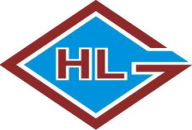 V/v CBTT Nghị quyết Đại hội đồng cổ đông thường niên năm 2016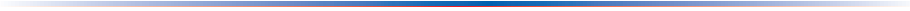 CỘNG HOÀ XÃ HỘI CHỦ NGHĨA VIỆT NAMĐộc lập - Tự do - Hạnh phúc---------------------------------Quảng Ninh, ngày 22 tháng 04 năm 2016        Nơi nhận:           - Như Kính gửi;          - Lưu VP;CÔNG TY CP KHOÁNG SẢN & VLXD HƯNG LONGNgười được UQCBTTLê Đức Dũng